ДЕКЛАРАЦИЯ ЗА АВТОРСТВОДолуподписаният ………………………………………………………………………………………………………………………………………………………………………………….. (имена, факултетен номер)декларирам, че представената магистърска теза на тема …………………………………………………………………………………………………………………………………………………………………………………..…………………………………………………………………………………………………………………………………………………………………………………..…………………………………………………………………………………………………………………………………………………………………………………..…………………………………………………………………………………………………………………………………………………………………………………..е моя авторска разработка и по никакъв начин не накърнява чужди авторски права. Запознат съм с чл. 15, т. 1, ал. 3 и чл. 63, т. 1, ал. 3 от Правилника за учебната дейност на УНСС, според които всеки студент на УНСС носи отговорност за плагиатство. Използваните източници са цитирани точно и с означаване на авторството им.Информиран съм за правото на изпитната комисия да анулира магистърската ми теза при установяването на значителен обем чужди текстове, фигури и таблици, използвани без цитиране на техните автори и използваните източници.……………………………………………………			(подпис на студента)Дата: ……………………………..		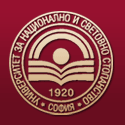 УНИВЕРСИТЕТ ЗА НАЦИОНАЛНО И СВЕТОВНО СТОПАНСТВОФАКУЛТЕТ „УПРАВЛЕНИЕ И АДМИНИСТРАЦИЯ“КАТЕДРА „ПУБЛИЧНА АДМИНИСТРАЦИЯ“бул. „8-ми декември“, Студентски град , 1700, София, http://departments.unwe.bg/padmin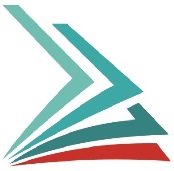 